UNDERGRADUATE CURRICULUM COMMITTEE (UCC)
PROPOSAL FORM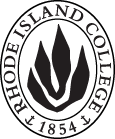 Cover page	scroll over blue text to see further important instructions: please read.N.B. DO NOT USE HIGHLIGHT, please DELETE THE WORDS THAT DO NOT APPLY TO YOUR PROPOSALALL numbers in section (A) need to be completed, including the impact ones.B.  NEW OR REVISED COURSES  DO NOT use highlight. Delete this whole page if the proposal does not include a new or revised course.C. Program Proposals   complete only what is relevant to your proposal Delete this whole page if the proposal is not revising, creating, deleting or suspending any progam.D. SignaturesChanges that affect General Education in any way MUST be approved by ALL Deans and COGE Chair.Changes that directly impact more than one department/program MUST have the signatures of all relevant department chairs, program directors, and relevant dean (e.g. when creating/revising a program using courses from other departments/programs). Check UCC manual 4.2 for further guidelines on whether the signatures need to be approval or acknowledgement.Proposals that do not have appropriate approval signatures will not be considered. Type in name of person signing and their position/affiliation.Send electronic files of this proposal and accompanying catalog copy to curriculum@ric.edu and a printed or electronic signature copy of this form to the current Chair of UCC. Check UCC website for due dates.D.1. Approvals:   required from programs/departments/deans who originate the proposal.  may include multiple departments, e.g., for joint/interdisciplinary prposals. D.2. Acknowledgements: REQUIRED from OTHER PROGRAMS/DEPARTMENTS IMPACTED BY THE PROPOSAL. SIGNATURE DOES NOT INDICATE APPROVAL, ONLY AWARENESS THAT THE PROPOSAL IS BEING SUBMITTED.  CONCERNS SHOULD BE BROUGHT TO THE UCC COMMITTEE MEETING FOR DISCUSSIONA.1. Course or programHPE 309 Exercise Prescription CHW concentration in Wellness and Movement StudiesHPE 309 Exercise Prescription CHW concentration in Wellness and Movement StudiesHPE 309 Exercise Prescription CHW concentration in Wellness and Movement StudiesHPE 309 Exercise Prescription CHW concentration in Wellness and Movement StudiesReplacing A.2. Proposal typeCourse creation Program revisionCourse creation Program revisionCourse creation Program revisionCourse creation Program revisionA.3. OriginatorKristen PepinHome departmentHealth and Physical EducationHealth and Physical EducationHealth and Physical EducationA.4. Context and Rationale This course has been offered as HPE 350 (workshop) for two semesters.  It is requested to turn this offering into an official course.This course was created to provide Community Health and Wellness (CHW) majors concentrating in Wellness and Movement Studies (WMS) opportunities to be introduced to and become competent in a variety of standards and competencies including the Community Health and Wellness- Wellness and Movement Studies Outcomes (WMSO).  Course objectives and WMSO are based off of industry standards from professional organizations such as the American College of Sports Medicine (ACSM), the National Strength and Conditioning Association (NSCA), National Academy of Sports Medicine (NASM), and the American Society of Exercise Physiologists (ASEP).  Careers in this field require professionals to be trained to assess, design, and implement exercise programs for all populations.  This course provides CHW-WMS students with the foundational knowledge required to become a certified personal trainer. Faculty have met with professionals in the community that have supervised RIC practicum students and CHW interns.  The feedback received suggested students need to be more prepared to create exercise routines for the general and special populations.  After reading the course evaluations from Fall 2016 and interviewing recent graduates, the students who took the course agreed with the professionals in the field.  Professionals, students, and faculty feel this course should be offered more regularly as a program requirement.  This addition aligns the CHW- WMS concentration more closely to industry standards and other institutions whom offer this program of study.  This will raise the total credit count by 3 credits.This course has been offered as HPE 350 (workshop) for two semesters.  It is requested to turn this offering into an official course.This course was created to provide Community Health and Wellness (CHW) majors concentrating in Wellness and Movement Studies (WMS) opportunities to be introduced to and become competent in a variety of standards and competencies including the Community Health and Wellness- Wellness and Movement Studies Outcomes (WMSO).  Course objectives and WMSO are based off of industry standards from professional organizations such as the American College of Sports Medicine (ACSM), the National Strength and Conditioning Association (NSCA), National Academy of Sports Medicine (NASM), and the American Society of Exercise Physiologists (ASEP).  Careers in this field require professionals to be trained to assess, design, and implement exercise programs for all populations.  This course provides CHW-WMS students with the foundational knowledge required to become a certified personal trainer. Faculty have met with professionals in the community that have supervised RIC practicum students and CHW interns.  The feedback received suggested students need to be more prepared to create exercise routines for the general and special populations.  After reading the course evaluations from Fall 2016 and interviewing recent graduates, the students who took the course agreed with the professionals in the field.  Professionals, students, and faculty feel this course should be offered more regularly as a program requirement.  This addition aligns the CHW- WMS concentration more closely to industry standards and other institutions whom offer this program of study.  This will raise the total credit count by 3 credits.This course has been offered as HPE 350 (workshop) for two semesters.  It is requested to turn this offering into an official course.This course was created to provide Community Health and Wellness (CHW) majors concentrating in Wellness and Movement Studies (WMS) opportunities to be introduced to and become competent in a variety of standards and competencies including the Community Health and Wellness- Wellness and Movement Studies Outcomes (WMSO).  Course objectives and WMSO are based off of industry standards from professional organizations such as the American College of Sports Medicine (ACSM), the National Strength and Conditioning Association (NSCA), National Academy of Sports Medicine (NASM), and the American Society of Exercise Physiologists (ASEP).  Careers in this field require professionals to be trained to assess, design, and implement exercise programs for all populations.  This course provides CHW-WMS students with the foundational knowledge required to become a certified personal trainer. Faculty have met with professionals in the community that have supervised RIC practicum students and CHW interns.  The feedback received suggested students need to be more prepared to create exercise routines for the general and special populations.  After reading the course evaluations from Fall 2016 and interviewing recent graduates, the students who took the course agreed with the professionals in the field.  Professionals, students, and faculty feel this course should be offered more regularly as a program requirement.  This addition aligns the CHW- WMS concentration more closely to industry standards and other institutions whom offer this program of study.  This will raise the total credit count by 3 credits.This course has been offered as HPE 350 (workshop) for two semesters.  It is requested to turn this offering into an official course.This course was created to provide Community Health and Wellness (CHW) majors concentrating in Wellness and Movement Studies (WMS) opportunities to be introduced to and become competent in a variety of standards and competencies including the Community Health and Wellness- Wellness and Movement Studies Outcomes (WMSO).  Course objectives and WMSO are based off of industry standards from professional organizations such as the American College of Sports Medicine (ACSM), the National Strength and Conditioning Association (NSCA), National Academy of Sports Medicine (NASM), and the American Society of Exercise Physiologists (ASEP).  Careers in this field require professionals to be trained to assess, design, and implement exercise programs for all populations.  This course provides CHW-WMS students with the foundational knowledge required to become a certified personal trainer. Faculty have met with professionals in the community that have supervised RIC practicum students and CHW interns.  The feedback received suggested students need to be more prepared to create exercise routines for the general and special populations.  After reading the course evaluations from Fall 2016 and interviewing recent graduates, the students who took the course agreed with the professionals in the field.  Professionals, students, and faculty feel this course should be offered more regularly as a program requirement.  This addition aligns the CHW- WMS concentration more closely to industry standards and other institutions whom offer this program of study.  This will raise the total credit count by 3 credits.This course has been offered as HPE 350 (workshop) for two semesters.  It is requested to turn this offering into an official course.This course was created to provide Community Health and Wellness (CHW) majors concentrating in Wellness and Movement Studies (WMS) opportunities to be introduced to and become competent in a variety of standards and competencies including the Community Health and Wellness- Wellness and Movement Studies Outcomes (WMSO).  Course objectives and WMSO are based off of industry standards from professional organizations such as the American College of Sports Medicine (ACSM), the National Strength and Conditioning Association (NSCA), National Academy of Sports Medicine (NASM), and the American Society of Exercise Physiologists (ASEP).  Careers in this field require professionals to be trained to assess, design, and implement exercise programs for all populations.  This course provides CHW-WMS students with the foundational knowledge required to become a certified personal trainer. Faculty have met with professionals in the community that have supervised RIC practicum students and CHW interns.  The feedback received suggested students need to be more prepared to create exercise routines for the general and special populations.  After reading the course evaluations from Fall 2016 and interviewing recent graduates, the students who took the course agreed with the professionals in the field.  Professionals, students, and faculty feel this course should be offered more regularly as a program requirement.  This addition aligns the CHW- WMS concentration more closely to industry standards and other institutions whom offer this program of study.  This will raise the total credit count by 3 credits.A.5. Student impactStudents in the CHW will be required to take this as a concentration requirement.  Non-major students interested in personal training can take this course as an elective.Students in the CHW will be required to take this as a concentration requirement.  Non-major students interested in personal training can take this course as an elective.Students in the CHW will be required to take this as a concentration requirement.  Non-major students interested in personal training can take this course as an elective.Students in the CHW will be required to take this as a concentration requirement.  Non-major students interested in personal training can take this course as an elective.Students in the CHW will be required to take this as a concentration requirement.  Non-major students interested in personal training can take this course as an elective.A.6. Impact on other programs None.None.None.None.None.A.7. Resource impactFaculty PT & FT: This course has been typically taught by an adjunct instructor.  This course would be best taught by a full time faculty member.  Implementation of this course will not financially impact the department or college.This course has been typically taught by an adjunct instructor.  This course would be best taught by a full time faculty member.  Implementation of this course will not financially impact the department or college.This course has been typically taught by an adjunct instructor.  This course would be best taught by a full time faculty member.  Implementation of this course will not financially impact the department or college.This course has been typically taught by an adjunct instructor.  This course would be best taught by a full time faculty member.  Implementation of this course will not financially impact the department or college.A.7. Resource impactLibrary:NoneNoneNoneNoneA.7. Resource impactTechnologyNoneNoneNoneNoneA.7. Resource impactFacilities:NoneNoneNoneNoneA.8. Semester effectiveFall 2018 A.9. Rationale if sooner than next Fall A.9. Rationale if sooner than next FallA.10. INSTRUCTIONS FOR CATALOG COPY:  This single file copy must include ALL relevant pages from the college catalog, and show how the catalog will be revised.  (1) Go to the “Forms and Information” page on the UCC website. Scroll down until you see the Word files for the current catalog. (2) Download ALL catalog sections relevant for this proposal, including course descriptions and/or other affected programs.  (3) Place ALL relevant catalog copy into a single file. Put page breaks between sections and delete any catalog pages not relevant for this proposal. (4) Using the track changes function, revise the catalog pages to demonstrate what the information should look like in next year’s catalog.  (5) Check the revised catalog pages against the proposal form, especially making sure that program totals are correct if adding/deleting course credits. If new copy, indicate where it should go in the catalog. If making related proposals a single catalog copy that includes all is acceptable. Send as a separate file along with this form.A.10. INSTRUCTIONS FOR CATALOG COPY:  This single file copy must include ALL relevant pages from the college catalog, and show how the catalog will be revised.  (1) Go to the “Forms and Information” page on the UCC website. Scroll down until you see the Word files for the current catalog. (2) Download ALL catalog sections relevant for this proposal, including course descriptions and/or other affected programs.  (3) Place ALL relevant catalog copy into a single file. Put page breaks between sections and delete any catalog pages not relevant for this proposal. (4) Using the track changes function, revise the catalog pages to demonstrate what the information should look like in next year’s catalog.  (5) Check the revised catalog pages against the proposal form, especially making sure that program totals are correct if adding/deleting course credits. If new copy, indicate where it should go in the catalog. If making related proposals a single catalog copy that includes all is acceptable. Send as a separate file along with this form.A.10. INSTRUCTIONS FOR CATALOG COPY:  This single file copy must include ALL relevant pages from the college catalog, and show how the catalog will be revised.  (1) Go to the “Forms and Information” page on the UCC website. Scroll down until you see the Word files for the current catalog. (2) Download ALL catalog sections relevant for this proposal, including course descriptions and/or other affected programs.  (3) Place ALL relevant catalog copy into a single file. Put page breaks between sections and delete any catalog pages not relevant for this proposal. (4) Using the track changes function, revise the catalog pages to demonstrate what the information should look like in next year’s catalog.  (5) Check the revised catalog pages against the proposal form, especially making sure that program totals are correct if adding/deleting course credits. If new copy, indicate where it should go in the catalog. If making related proposals a single catalog copy that includes all is acceptable. Send as a separate file along with this form.A.10. INSTRUCTIONS FOR CATALOG COPY:  This single file copy must include ALL relevant pages from the college catalog, and show how the catalog will be revised.  (1) Go to the “Forms and Information” page on the UCC website. Scroll down until you see the Word files for the current catalog. (2) Download ALL catalog sections relevant for this proposal, including course descriptions and/or other affected programs.  (3) Place ALL relevant catalog copy into a single file. Put page breaks between sections and delete any catalog pages not relevant for this proposal. (4) Using the track changes function, revise the catalog pages to demonstrate what the information should look like in next year’s catalog.  (5) Check the revised catalog pages against the proposal form, especially making sure that program totals are correct if adding/deleting course credits. If new copy, indicate where it should go in the catalog. If making related proposals a single catalog copy that includes all is acceptable. Send as a separate file along with this form.A.10. INSTRUCTIONS FOR CATALOG COPY:  This single file copy must include ALL relevant pages from the college catalog, and show how the catalog will be revised.  (1) Go to the “Forms and Information” page on the UCC website. Scroll down until you see the Word files for the current catalog. (2) Download ALL catalog sections relevant for this proposal, including course descriptions and/or other affected programs.  (3) Place ALL relevant catalog copy into a single file. Put page breaks between sections and delete any catalog pages not relevant for this proposal. (4) Using the track changes function, revise the catalog pages to demonstrate what the information should look like in next year’s catalog.  (5) Check the revised catalog pages against the proposal form, especially making sure that program totals are correct if adding/deleting course credits. If new copy, indicate where it should go in the catalog. If making related proposals a single catalog copy that includes all is acceptable. Send as a separate file along with this form.A.10. INSTRUCTIONS FOR CATALOG COPY:  This single file copy must include ALL relevant pages from the college catalog, and show how the catalog will be revised.  (1) Go to the “Forms and Information” page on the UCC website. Scroll down until you see the Word files for the current catalog. (2) Download ALL catalog sections relevant for this proposal, including course descriptions and/or other affected programs.  (3) Place ALL relevant catalog copy into a single file. Put page breaks between sections and delete any catalog pages not relevant for this proposal. (4) Using the track changes function, revise the catalog pages to demonstrate what the information should look like in next year’s catalog.  (5) Check the revised catalog pages against the proposal form, especially making sure that program totals are correct if adding/deleting course credits. If new copy, indicate where it should go in the catalog. If making related proposals a single catalog copy that includes all is acceptable. Send as a separate file along with this form.Old (for revisions only)Only include information that is being revised, otherwise leave blank (delete provided examples that do not apply)NewExamples are provided for guidance, delete the ones that do not applyB.1. Course prefix and number HPE 350 – TopicsHPE 309B.2. Cross listing number if anyB.3. Course title Exercise PrescriptionExercise PrescriptionB.4. Course description Emphasizing a scientific approach, this course introduces the student to the study and execution of result oriented fitness programs. Lectures, practical applications, and case studies allow students to practice designing safe and effective exercise programs for individual clients.  Students will learn how to prescribe appropriate and effective personalized fitness programs.  Lectures, practical applications, and case studies allow for effective practice designing programs for all populations.B.5. Prerequisite(s)NoneHPE 205, HPE 243, or consent of department chairB.6. OfferedFall Fall B.7. Contact hours 33B.8. Credit hours33B.9. Justify differences if anyB.10. Grading system Letter gradeLetter gradeB.11. Instructional methodsFieldwork  | Lecture  Fieldwork | Laboratory | LectureB.12.CategoriesProgram elective for major/minor  | Free electiveRequired for major/minor B.13. Is this an Honors course?NONOB.14. General EducationN.B. Connections must include at least 50% Standard Classroom instruction.NONOB.15. How will student performance be evaluated?Attendance  | Class participation |  Papers  | Class Work  | Quizzes |Performance Protocols  | Projects | Attendance  | Class participation |  Exams  |  Performance Protocols  | Papers  | Class Work | Quizzes | Projects | B.16. Redundancy statementB. 17. Other changes, if anyB.18. Course learning outcomes: List each one in a separate rowCHW – WMS Concentration OutcomesHow will each outcome be measured?Demonstrate the knowledge and application of the exercise principles FITT-VP.Outcomes:  2,3,4,6Blackboard Assignments, Labs, Lab write-ups, Case StudyAccurately critique form and technique of exercises and be able to design individualized exercise programs for all populations.Outcomes:  2,3,4,6Blackboard Assignments, Labs, Case Study, QuizzesDemonstrate the knowledge of where to seek out industry standards for all populationsOutcomes: 5,6Blackboard Assignments, Labs, Lab write-ups, Case StudyExecute and evaluate fitness assessments and interpret the results to help prescribe an exercise programOutcomes:  3,4,6Labs, Lab write-ups, Quizzes, ExamsBe able to modify and/or adapt fitness programs based on needs of a changing populationOutcomes:  1,2,3,4,6Blackboard Assignments, Labs, Case StudyB.19. Topical outline: Do NOT insert whole syllabus, we just need a two-tier outlineIntro to Physical ActivityBenefits & RisksFITT PrinciplesPrinciples of Exercise (i.e. overload, specificity, reversibility)2)   Health Screenings & Evaluations        a)   Definitions & Giving purpose to pre-assessments        b)   Par-Q+        c)   Pre-exercise evaluation        d)   Implications of results and how they impact programming        e)   Client referrals3)   Examining Fitness Needs for Special Populations        a)   Adult populations        b)   Youth        c)   Older populations        d)   Individuals with disabilities        e)   Compare and contrast “typical” health screenings & evaluations4)   Health–Related Fitness Components        a)   Fitness Testing: Scheduling, organization, format, data collection techniques, confidentiality        b)   Flexibility        c)   Cardio-respiratory Endurance        d)   Muscular Endurance        e)   Body Composition        f)   Muscular Strength        g)   Test Interpretations        h)   Applying the FITT principle to the Health –Related Fitness Components5)   Health-Related Fitness Testing Lab        a)   Participate in Lab        b)   Flexibility:  Sit & Reach, Shoulder Test, Goniometers        c)   Cardio-respiratory Endurance: 1.5 mile walk, Pacer, 1 mile run        d)   Muscular Endurance:  Push-ups, crunches        e)   Body Composition:  Skin-fold calipers, Handheld BMI, Hip-Waist Measurements        f)   Test Interpretations        g)   Complete Lab Report/Interpret Results        h)   Making generic recommendations based on initial interpretation of results6)   Clinical Exercise Tests        a)   Environment, equipment, patient preparation, resting data collection        b)   Techniques for dynamic data collection         c)   Professional expectations, developing rapport with clients        d)  Interpretation of results7)   Skill-Related Fitness Tests        a)   Components: agility, balance, power, reaction time, coordination, speed        b)   Relations to sport        c)    Relations to physical activity and exercise        d)    Relations to quality of living8)   Clinical & Skill-Related Fitness Testing Labs        a)   Participate in Labs:  Labs TBD by instructor, equipment, and space availability (i.e. reaction time,         explosiveness, coordination, and agility)        b)   Practice professionalism, building rapport, instructing peers        c)   Complete Lab Reports        d)   Interpret Results and make recommendations for future strength training9)   Exercise Prescription        a)   Foundational Concepts        b)   Uses for fitness, body fat percentage management, clinical and rehabilitation purposes        c)   Theories behind exercise as medicine10)   Exercise Prescription for varied populations        a)   Healthy populations with considerations        b)   Individuals with chronic illness        c)   Individuals with metabolic risk factors        d)   Individuals with physical and/or intellectual disabilities        e)   Students further research specific considerations11)   Exercise Prescription & Testing for Special Populations Labs        a)   Participate in Labs        b)   Discussion and implementation of modifications for equipment, rules, and settings        c)   Reflections on differences between programming methods12)   Environmental Considerations        a)   Physical Environment (i.e. music, lighting, mirrors, cleanliness, organization, etc.)        b)   Non-physical (i.e. motivation, demeanor, presentation, social group, experience level, etc.)        c)   How do variable impact participation and learning13)   Behavioral theories        a)   Applications to exercise        b)   Strategies for promoting exercise        c)   Strategies for advocating for increases in physical activities regardless of ability levels and experiencesOld (for revisions only)New/revisedC.4. Course requirements for each program optionCore CoursesBIOL 108BIOL 231BIOL 335ENGL 230 OR MKT 201HPE 102HPE 205HPE 221HPE 233HPE 303HPE 406HPE 410PSYC 215 OR PSYC 110Concentration Requirements HPE 140HPE 201HPE 243HPE 278HPE 301HPE 411HPE 420HPE 421HPE 427HPE 430Concentration Electives (choose 2)HPE 151HPE 247HPE 307HPE 308HPE 323HPE 404HPE 408HPE 451SOC 217Core CoursesBIOL 108BIOL 231BIOL 335ENGL 230 OR MKT 201HPE 102HPE 205HPE 221HPE 233HPE 303HPE 406HPE 410PSYC 215 OR PSYC 110Concentration Requirements HPE 140HPE 201HPE 243HPE 278HPE 301HPE 309HPE 411HPE 420HPE 421HPE 427HPE 430Concentration Electives (choose 2)HPE 151HPE 244HPE 247HPE 307HPE 308HPE 310HPE 323HPE 404HPE 408HPE 451SOC 217C.5. Credit count for each program option82-8485-87NamePosition/affiliationSignatureDateRobin Kirkwood AuldChair of HPE DepartmentJulie HorwitzCo-Dean of FSEHDGerri August Co-Dean of FSEHDCarol CummingsDirector of CHW programsNamePosition/affiliationSignatureDate